City of Twin City, Georgia Meeting Agenda6:00PMType of Meeting: Special Meeting Meeting Facilitator: Mayor Matt W. Donaldson Invitees: Mayor and City Commission Call to orderGreetings, Invocation, and Pledge of Allegiance  Motion to Approve the Agenda Executive Session – Personnel Adjournment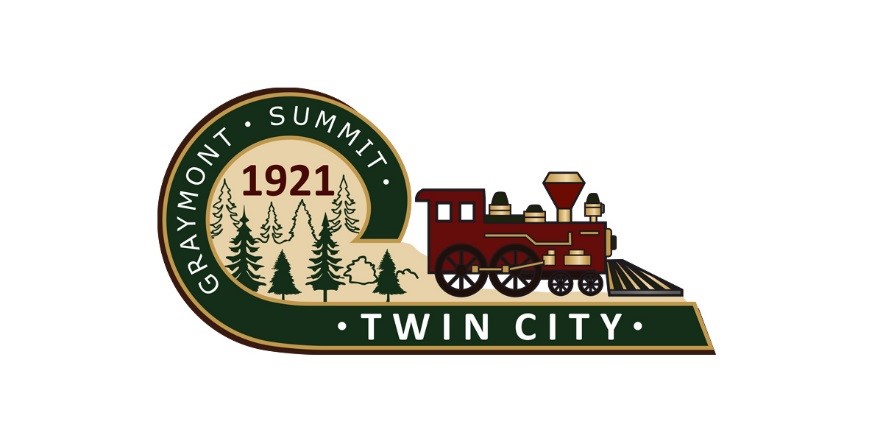 